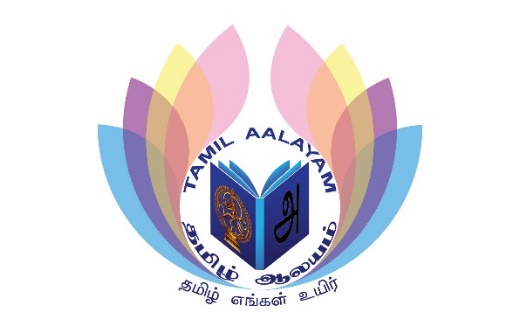 Luton & Dunstable Tamil AalayamRegistration Form (use only capital letters)Parent/Guardian Signature:						  Date: 		Father’s Name (in English): Father’s Name (in Tamil):Mother’s Name (in English):Child 1Photo Consent: Please CircleYes / NoGP DetailsAllergiesName (in English):Name (in Tamil):Tamil Grade: Date of BirthDance Grade: Music Grade: Miruthangam Grade:Child 2Photo Consent: Please CircleYes / NoGP DetailsAllergiesName (in English):Name (in Tamil):Tamil Grade: Date of BirthDance Grade: Music Grade: Miruthangam Grade:Child 3Photo Consent: Please CircleYes / NoGP DetailsAllergiesName (in English):Name (in Tamil):Tamil Grade: Date of BirthDance Grade: Music Grade: Miruthangam Grade:Father Phone no:Mother Phone No:Preferred whats app Contact no:Please note: All school Communication will be via Whatsapp School group and Email so please provide this, as it is mandatoryPlease note: All school Communication will be via Whatsapp School group and Email so please provide this, as it is mandatoryFull AddressEmail Address